FORMULAIRE D’ENREGISTREMENT DE CHIENS Numéro de médaille (réservé à la municipalité) :   ______________IDENTIFICATION DU PROPRIÉTAIRE DU CHIEN  Nom, prénom du propriétaire : _____________________________________________________                     Date de naissance : _____________________________________________________                                       Adresse : _____________________________________________________                       Ville, code postal : _____________________________________________________                         Adresse courriel : ____________________________________________________	________________________        _________________________	                Téléphone                                               CellulaireIDENTIFICATION DU CHIEN                      Nom du chien : ____________________________________________________                                     Race : ____________________________________________________                                Couleur : ____________________________________________________                  Sexe de l’animal : ____________________________________________________                                       Âge : ___________________________ Poids : ___________________     Autres signes distinctifs : ____________________________________________________ Le chien a-t-il déjà été vacciné : 	Oui           Non                 Stérilisé :       Oui         Non 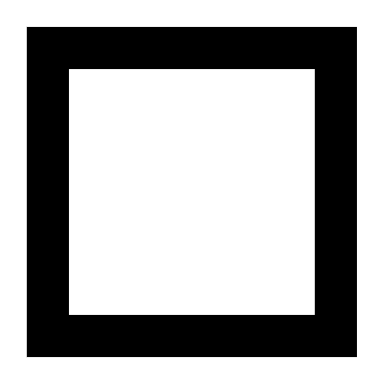  Le chien a-t-il déjà été déclaré :           Oui             Non                   Micropucé : dangereux?         Je ne possède plus de chien.COÛT DE L’ENREGISTREMENT : 27,00 $ PAR CHIENEn foi de quoi, je soussigné, certifie que les renseignements fournis dans ce présent formulaire sont, à ma connaissance, exacts et complets.____________________________________________     ________________________________                       Signature du propriétaire                                                                  Date Le paiement et le formulaire doivent être retournés par courriel (reception@sainte-angele.ca), par la poste ou directement à la municipalité.